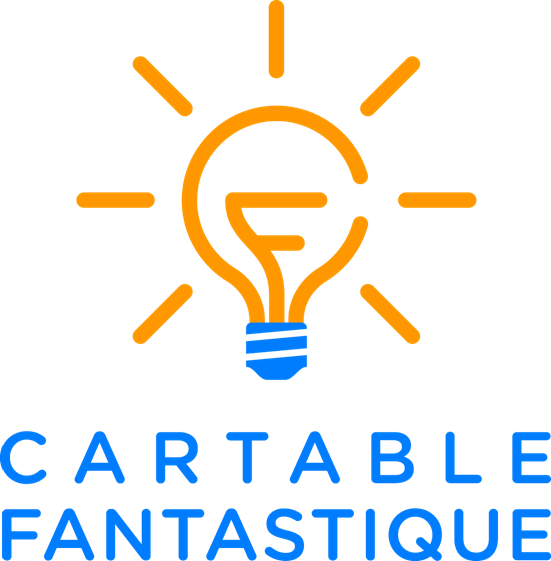 www.cartablefantastique.frAdaptation du manuel Sésamath 6eNous vous proposons une adaptation du manuel Sésamath 6e pour lequel nous avons choisi d’adapter les parties « Exercices "À toi de jouer" », « Exercices d’entraînement », « Exercices d’approfondissement », « Se tester avec le QCM ! » et « Récréation mathématique ».Les exercices ont été adaptés sur la plateforme des Cahiers Fantastiques, le logiciel Word et GeoGebra. Les exercices adaptés sous Word sont conçus pour être utilisés avec la version destinée aux collégiens du ruban Word du Cartable Fantastique.Petit rappel : pourquoi des exercices spécifiquement adaptés aux élèves dyspraxiques ?La dyspraxie perturbe la coordination des gestes. Une écriture manuscrite non fonctionnelleLes enfants dyspraxiques ne peuvent pas automatiser un certain nombre de gestes volontaires. En particulier, ils ne peuvent pas automatiser l’écriture manuscrite.Écrire manuellement revient pour eux à contrôler laborieusement le dessin de chaque lettre ce qui, en absorbant une grande partie de leur attention, les empêche de se concentrer sur tous les autres aspects (orthographe, fond conceptuel, etc.). C’est aussi la source d’une très grande fatigue. L’écriture manuscrite est donc le moins bon moyen de favoriser l’apprentissage ou d’évaluer les compétences scolaires d’enfants dyspraxiques.En effet, lorsqu’on fait écrire manuellement un enfant dyspraxique, la nature même de son handicap ne permettra pas de se rendre compte de ses acquis scolaires, mais seulement du degré de son handicap. En raison des difficultés d’écriture des enfants dyspraxiques, il est essentiel de pouvoir proposer des moyens alternatifs pour recueillir leurs réponses.Des troubles de l’organisation du regardDans la plupart des cas, les enfants dyspraxiques associent à des difficultés d’écriture manuscrite, des difficultés à organiser leur regard. Leurs yeux errent sur la page sans pouvoir repérer les informations pertinentes. Ainsi, un grand nombre d’enfants dyspraxiques sont contraints de contrôler volontairement leurs saccades oculaires pour pouvoir suivre les lignes d’un texte. En raison de leurs troubles d’organisation du regard, les modes de présentation des exercices doivent être adaptés pour être accessibles.Difficultés liées aux activités en mathématiquesLes enfants dyspraxiques ont des difficultés à dénombrer les objets d’une collection, à analyser la numération de position, et à poser des opérations. Ils rencontrent aussi des difficultés spécifiques en géométrie.La coordination entre le doigt et l’œil, essentielle pour pointer des objets, est défaillante. L’élève compte et recompte indéfiniment la même collection d’objets, en oublie un, compte le même plusieurs fois, et ne parvient jamais au même nombre. Dès la maternelle, en l’absence de remédiation, le sens du nombre est mis à mal par les activités de dénombrement. Les difficultés de dénombrement liées à la défaillance du pointage manuel et oculaire des objets persistent en primaire en l’absence de rééducation et conduisent à des performances médiocres dans toutes les activités de comptage de collections. La répétition de ces exercices est nuisible, détruisant peu à peu le sens du nombre, préalable essentiel au calcul.La pose des opérations est un écueil fréquent. En raison de leurs difficultés visuo-spatiales, les élèves échouent à aligner les chiffres en colonne alors même qu’ils ont très bien compris les principes qui sous-tendent la résolution des opérations. Ces erreurs d’alignement des chiffres les conduisent à des résultats faux qui sont liés, non pas à des erreurs de calcul, mais à l’impossibilité de résoudre l’algorithme spatial dont dépend l’opération à poser.La géométrie confronte les élèves dyspraxiques à deux difficultés importantes :des difficultés liées au handicap moteur : l’enseignement des concepts géométriques passe, en grande partie, par du traçage de figures. Les enfants échouent à manipuler les règles, compas, rapporteurs et équerres qui sont indispensables au dessin des formes géométriques.des difficultés liées aux perturbations du traitement de l’information visuo-spatiale : certains enfants ne voient pas les angles, peinent à distinguer les diagonales ou ne parviennent pas à repérer un carré dans un rond qui leur apparaît sous forme de traits séparés.Il est essentiel de permettre aux enfants dyspraxiques d’acquérir les notions et concepts de géométrie en les dissociant de la réalisation pratique des figures et de leur donner la possibilité, dès que possible, d’utiliser un logiciel de géométrie adapté, tel que GeoGebra par exemple.Enfin, ne pas oublier que les enfants dyspraxiques sont fatigables et souvent ralentis dans leurs productions par leurs difficultés. Il faudra donc veiller à adapter la quantité d’exercices proposés.Ce guide pour les enseignants et les exercices pour l’élève ont été réalisés par l’équipe du Cartable Fantastique (www.cartablefantastique.fr)GUIDE DE
L’ENSEIGNANTChapitre N0 : Nombres entiers (1)Chapitre N1 : Nombres entiers (2)Chapitre N2 : Fractions (1)Chapitre N3 : Nombres décimauxChapitre N4 : Opérations sur les nombres décimauxChapitre N5 : Fractions (2)Chapitre D1 : ProportionnalitéChapitre D2 : Gestion de donnéesChapitre G0 : Éléments de géométrieChapitre G1 : Distances et cerclesChapitre G2 : Droites parallèles et perpendiculairesChapitre G3 : Triangles et quadrilatèresChapitre G4 : Symétrie axialeChapitre G5 : Axes de symétrieChapitre G6 : EspaceChapitre M1 : AnglesChapitre M2 : Aires et périmètresChapitre M3 : VolumesCe guide pour les enseignants et les exercices pour l’élève ont été réalisés par l’équipe du Cartable Fantastique (www.cartablefantastique.fr)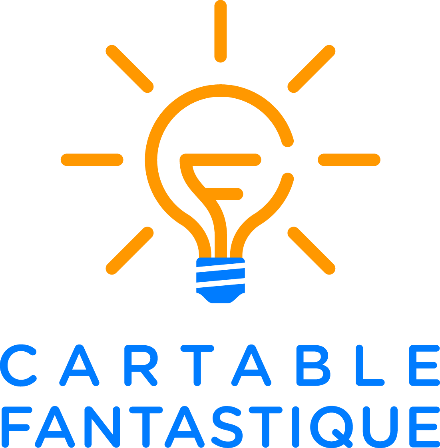 ExercicesRecommandations pour lesexercices numériques Page 17Construire une frise chronologique sur un ordinateur est complexe en soi. C’est encore plus difficile pour des enfants qui présentent à la fois un trouble moteur et un trouble du repérage dans l’espace. On peut éventuellement contourner la difficulté en utilisant GeoGebra mais cela semble particulièrement compliqué et coûteux comme type d’exercice pour travailler les nombres entiers chez des élèves dyspraxiques.Ex 18Construire une frise chronologique sur un ordinateur est complexe en soi. C’est encore plus difficile pour des enfants qui présentent à la fois un trouble moteur et un trouble du repérage dans l’espace. On peut éventuellement contourner la difficulté en utilisant GeoGebra mais cela semble particulièrement compliqué et coûteux comme type d’exercice pour travailler les nombres entiers chez des élèves dyspraxiques. Page 20Cet exercice qui implique des hiéroglyphes n’est pas réalisable par des élèves dyspraxiques qui ne peuvent pas les tracer et risque d’être en difficulté pour les analyser au niveau visuel.Ex 53Cet exercice qui implique des hiéroglyphes n’est pas réalisable par des élèves dyspraxiques qui ne peuvent pas les tracer et risque d’être en difficulté pour les analyser au niveau visuel.ExercicesRecommandations pour lesexercices numériquesPage 34Les enfants dyspraxiques ont des difficultés à acquérir et à mettre en œuvre les algorithmes des opérations. Leur proposer des nouveaux algorithmes est donc une mauvaise idée.Divisions internationalesLes enfants dyspraxiques ont des difficultés à acquérir et à mettre en œuvre les algorithmes des opérations. Leur proposer des nouveaux algorithmes est donc une mauvaise idée.ExercicesRecommandations pour lesexercices numériquesPage 41Beaucoup d’enfants dyspraxiques ont des difficultés à analyser visuellement des figures. Alors même qu’ils sont capables de comprendre les concepts liés aux fractions, l’analyse de figures risque de les mettre en difficulté et de n’être d’aucun apport pour eux quant à la compréhension des fractions. Nous avons donc laissé dans cette partie les figures les plus simples à appréhender au niveau visuel et avons supprimé toutes les autres.
À noter que certains enfants seront en difficulté même pour les figures les plus simples. Il faut alors ne pas hésiter à les dispenser de ces exercices et envisager de leur permettre d’acquérir les notions de fractions sans passer par la perception visuo-spatiale.Ex 3Beaucoup d’enfants dyspraxiques ont des difficultés à analyser visuellement des figures. Alors même qu’ils sont capables de comprendre les concepts liés aux fractions, l’analyse de figures risque de les mettre en difficulté et de n’être d’aucun apport pour eux quant à la compréhension des fractions. Nous avons donc laissé dans cette partie les figures les plus simples à appréhender au niveau visuel et avons supprimé toutes les autres.
À noter que certains enfants seront en difficulté même pour les figures les plus simples. Il faut alors ne pas hésiter à les dispenser de ces exercices et envisager de leur permettre d’acquérir les notions de fractions sans passer par la perception visuo-spatiale.Ex 5Beaucoup d’enfants dyspraxiques ont des difficultés à analyser visuellement des figures. Alors même qu’ils sont capables de comprendre les concepts liés aux fractions, l’analyse de figures risque de les mettre en difficulté et de n’être d’aucun apport pour eux quant à la compréhension des fractions. Nous avons donc laissé dans cette partie les figures les plus simples à appréhender au niveau visuel et avons supprimé toutes les autres.
À noter que certains enfants seront en difficulté même pour les figures les plus simples. Il faut alors ne pas hésiter à les dispenser de ces exercices et envisager de leur permettre d’acquérir les notions de fractions sans passer par la perception visuo-spatiale.Ex 6Beaucoup d’enfants dyspraxiques ont des difficultés à analyser visuellement des figures. Alors même qu’ils sont capables de comprendre les concepts liés aux fractions, l’analyse de figures risque de les mettre en difficulté et de n’être d’aucun apport pour eux quant à la compréhension des fractions. Nous avons donc laissé dans cette partie les figures les plus simples à appréhender au niveau visuel et avons supprimé toutes les autres.
À noter que certains enfants seront en difficulté même pour les figures les plus simples. Il faut alors ne pas hésiter à les dispenser de ces exercices et envisager de leur permettre d’acquérir les notions de fractions sans passer par la perception visuo-spatiale.Ex 7Beaucoup d’enfants dyspraxiques ont des difficultés à analyser visuellement des figures. Alors même qu’ils sont capables de comprendre les concepts liés aux fractions, l’analyse de figures risque de les mettre en difficulté et de n’être d’aucun apport pour eux quant à la compréhension des fractions. Nous avons donc laissé dans cette partie les figures les plus simples à appréhender au niveau visuel et avons supprimé toutes les autres.
À noter que certains enfants seront en difficulté même pour les figures les plus simples. Il faut alors ne pas hésiter à les dispenser de ces exercices et envisager de leur permettre d’acquérir les notions de fractions sans passer par la perception visuo-spatiale.Page 42Beaucoup d’enfants dyspraxiques ont des difficultés à analyser visuellement des figures. Alors même qu’ils sont capables de comprendre les concepts liés aux fractions, l’analyse de figures risque de les mettre en difficulté et de n’être d’aucun apport pour eux quant à la compréhension des fractions. Nous avons donc laissé dans cette partie les figures les plus simples à appréhender au niveau visuel et avons supprimé toutes les autres.
À noter que certains enfants seront en difficulté même pour les figures les plus simples. Il faut alors ne pas hésiter à les dispenser de ces exercices et envisager de leur permettre d’acquérir les notions de fractions sans passer par la perception visuo-spatiale.Ex 8Beaucoup d’enfants dyspraxiques ont des difficultés à analyser visuellement des figures. Alors même qu’ils sont capables de comprendre les concepts liés aux fractions, l’analyse de figures risque de les mettre en difficulté et de n’être d’aucun apport pour eux quant à la compréhension des fractions. Nous avons donc laissé dans cette partie les figures les plus simples à appréhender au niveau visuel et avons supprimé toutes les autres.
À noter que certains enfants seront en difficulté même pour les figures les plus simples. Il faut alors ne pas hésiter à les dispenser de ces exercices et envisager de leur permettre d’acquérir les notions de fractions sans passer par la perception visuo-spatiale.Ex 11Au-delà des compétences visuo-spatiales mises en jeu dans cet exercice, la difficulté vient du coloriage qui est très coûteux pour les élèves dyspraxiques et nécessite l’usage de logiciels spécifiques. Page 46Beaucoup d’enfants dyspraxiques ont des difficultés à analyser visuellement des figures. Alors même qu’ils sont capables de comprendre les concepts liés aux fractions, l’analyse de figures risque de les mettre en difficulté et de n’être d’aucun apport pour eux quant à la compréhension des fractions. Nous avons donc laissé dans cette partie les figures les plus simples à appréhender au niveau visuel et avons supprimé toutes les autres.
À noter que certains enfants seront en difficulté même pour les figures les plus simples. Il faut alors ne pas hésiter à les dispenser de ces exercices et envisager de leur permettre d’acquérir les notions de fractions sans passer par la perception visuo-spatiale.Ex 44Beaucoup d’enfants dyspraxiques ont des difficultés à analyser visuellement des figures. Alors même qu’ils sont capables de comprendre les concepts liés aux fractions, l’analyse de figures risque de les mettre en difficulté et de n’être d’aucun apport pour eux quant à la compréhension des fractions. Nous avons donc laissé dans cette partie les figures les plus simples à appréhender au niveau visuel et avons supprimé toutes les autres.
À noter que certains enfants seront en difficulté même pour les figures les plus simples. Il faut alors ne pas hésiter à les dispenser de ces exercices et envisager de leur permettre d’acquérir les notions de fractions sans passer par la perception visuo-spatiale.Ex 45Beaucoup d’enfants dyspraxiques ont des difficultés à analyser visuellement des figures. Alors même qu’ils sont capables de comprendre les concepts liés aux fractions, l’analyse de figures risque de les mettre en difficulté et de n’être d’aucun apport pour eux quant à la compréhension des fractions. Nous avons donc laissé dans cette partie les figures les plus simples à appréhender au niveau visuel et avons supprimé toutes les autres.
À noter que certains enfants seront en difficulté même pour les figures les plus simples. Il faut alors ne pas hésiter à les dispenser de ces exercices et envisager de leur permettre d’acquérir les notions de fractions sans passer par la perception visuo-spatiale.Ex 46Au-delà des compétences visuo-spatiales mises en jeu dans cet exercice, la difficulté vient du coloriage qui est très coûteux pour les élèves dyspraxiques et nécessite l’usage de logiciels spécifiques.Ex 47Au-delà des compétences visuo-spatiales mises en jeu dans cet exercice, la difficulté vient du coloriage qui est très coûteux pour les élèves dyspraxiques et nécessite l’usage de logiciels spécifiques.Ex 48Beaucoup d’enfants dyspraxiques ont des difficultés à analyser visuellement des figures. Alors même qu’ils sont capables de comprendre les concepts liés aux fractions, l’analyse de figures risque de les mettre en difficulté et de n’être d’aucun apport pour eux quant à la compréhension des fractions. Nous avons donc laissé dans cette partie les figures les plus simples à appréhender au niveau visuel et avons supprimé toutes les autres.
À noter que certains enfants seront en difficulté même pour les figures les plus simples. Il faut alors ne pas hésiter à les dispenser de ces exercices et envisager de leur permettre d’acquérir les notions de fractions sans passer par la perception visuo-spatiale.Page 47Très peu d’enfants dyspraxiques parviennent à lire l’heure sur une montre à aiguilles. Ils ont des difficultés à distinguer la petite aiguille de la grande aiguille et les difficultés de repérage dans l’espace les gênent. Il n’est donc pas pertinent de leur proposer ce type d’exercice.Ex 57Très peu d’enfants dyspraxiques parviennent à lire l’heure sur une montre à aiguilles. Ils ont des difficultés à distinguer la petite aiguille de la grande aiguille et les difficultés de repérage dans l’espace les gênent. Il n’est donc pas pertinent de leur proposer ce type d’exercice.Page 48Beaucoup d’enfants dyspraxiques ont des difficultés à analyser visuellement des figures. Alors même qu’ils sont capables de comprendre les concepts liés aux fractions, l’analyse de figures risque de les mettre en difficulté et de n’être d’aucun apport pour eux quant à la compréhension des fractions. Nous avons donc laissé dans cette partie les figures les plus simples à appréhender au niveau visuel et avons supprimé toutes les autres.
À noter que certains enfants seront en difficulté même pour les figures les plus simples. Il faut alors ne pas hésiter à les dispenser de ces exercices et envisager de leur permettre d’acquérir les notions de fractions sans passer par la perception visuo-spatiale.Ex 1Beaucoup d’enfants dyspraxiques ont des difficultés à analyser visuellement des figures. Alors même qu’ils sont capables de comprendre les concepts liés aux fractions, l’analyse de figures risque de les mettre en difficulté et de n’être d’aucun apport pour eux quant à la compréhension des fractions. Nous avons donc laissé dans cette partie les figures les plus simples à appréhender au niveau visuel et avons supprimé toutes les autres.
À noter que certains enfants seront en difficulté même pour les figures les plus simples. Il faut alors ne pas hésiter à les dispenser de ces exercices et envisager de leur permettre d’acquérir les notions de fractions sans passer par la perception visuo-spatiale.Ex 2Beaucoup d’enfants dyspraxiques ont des difficultés à analyser visuellement des figures. Alors même qu’ils sont capables de comprendre les concepts liés aux fractions, l’analyse de figures risque de les mettre en difficulté et de n’être d’aucun apport pour eux quant à la compréhension des fractions. Nous avons donc laissé dans cette partie les figures les plus simples à appréhender au niveau visuel et avons supprimé toutes les autres.
À noter que certains enfants seront en difficulté même pour les figures les plus simples. Il faut alors ne pas hésiter à les dispenser de ces exercices et envisager de leur permettre d’acquérir les notions de fractions sans passer par la perception visuo-spatiale.ExercicesRecommandations pour lesexercices numériquesPage 55Beaucoup d’enfants dyspraxiques ont des difficultés à analyser visuellement des figures. Alors même qu’ils sont capables de comprendre les concepts liés aux fractions, l’analyse de figures risque de les mettre en difficulté et de n’être d’aucun apport pour eux quant à la compréhension des fractions. Nous avons donc laissé dans cette partie les figures les plus simples à appréhender au niveau visuel et avons supprimé toutes les autres.
À noter que certains enfants seront en difficulté même pour les figures les plus simples. Il faut alors ne pas hésiter à les dispenser de ces exercices et envisager de leur permettre d’acquérir les notions de fractions sans passer par la perception visuo-spatiale.Ex 1Beaucoup d’enfants dyspraxiques ont des difficultés à analyser visuellement des figures. Alors même qu’ils sont capables de comprendre les concepts liés aux fractions, l’analyse de figures risque de les mettre en difficulté et de n’être d’aucun apport pour eux quant à la compréhension des fractions. Nous avons donc laissé dans cette partie les figures les plus simples à appréhender au niveau visuel et avons supprimé toutes les autres.
À noter que certains enfants seront en difficulté même pour les figures les plus simples. Il faut alors ne pas hésiter à les dispenser de ces exercices et envisager de leur permettre d’acquérir les notions de fractions sans passer par la perception visuo-spatiale.Page 57La précision au millimètre près n’est pas possible chez des enfants qui présentent à la fois des troubles moteurs et des troubles d’organisation du regard.Ex 32La précision au millimètre près n’est pas possible chez des enfants qui présentent à la fois des troubles moteurs et des troubles d’organisation du regard.Page 60La présentation d’exercices sous forme de mots croisés n’est pas adaptée aux élèves dyspraxiques en raison de leurs troubles d’organisation du regard. Ce type d’exercice, censé être ludique, se révèle coûteux et fatiguant pour eux. Ex 53La présentation d’exercices sous forme de mots croisés n’est pas adaptée aux élèves dyspraxiques en raison de leurs troubles d’organisation du regard. Ce type d’exercice, censé être ludique, se révèle coûteux et fatiguant pour eux. Ex 56La précision au millimètre près n’est pas possible chez des enfants qui présentent à la fois des troubles moteurs et des troubles d’organisation du regard.Recommandations pour lesexercices numériquesTous les exercices de ce chapitre ont pu être adaptés aux besoins des élèves dyspraxiques sans recommandations particulières.ExercicesRecommandations pour lesexercices numériquesPage 84Beaucoup d’enfants dyspraxiques ont des difficultés à analyser visuellement des figures. Alors même qu’ils sont capables de comprendre les concepts liés aux fractions, l’analyse de figures risque de les mettre en difficulté et de n’être d’aucun apport pour eux quant à la compréhension des fractions. Nous avons donc laissé dans cette partie les figures les plus simples à appréhender au niveau visuel et avons supprimé toutes les autres.À noter que certains enfants seront en difficulté même pour les figures les plus simples. Il faut alors ne pas hésiter à les dispenser de ces exercices et envisager de leur permettre d’acquérir les notions de fractions sans passer par la perception visuo-spatiale.Ex 12Beaucoup d’enfants dyspraxiques ont des difficultés à analyser visuellement des figures. Alors même qu’ils sont capables de comprendre les concepts liés aux fractions, l’analyse de figures risque de les mettre en difficulté et de n’être d’aucun apport pour eux quant à la compréhension des fractions. Nous avons donc laissé dans cette partie les figures les plus simples à appréhender au niveau visuel et avons supprimé toutes les autres.À noter que certains enfants seront en difficulté même pour les figures les plus simples. Il faut alors ne pas hésiter à les dispenser de ces exercices et envisager de leur permettre d’acquérir les notions de fractions sans passer par la perception visuo-spatiale.Ex 21Beaucoup d’enfants dyspraxiques ont des difficultés à analyser visuellement des figures. Alors même qu’ils sont capables de comprendre les concepts liés aux fractions, l’analyse de figures risque de les mettre en difficulté et de n’être d’aucun apport pour eux quant à la compréhension des fractions. Nous avons donc laissé dans cette partie les figures les plus simples à appréhender au niveau visuel et avons supprimé toutes les autres.À noter que certains enfants seront en difficulté même pour les figures les plus simples. Il faut alors ne pas hésiter à les dispenser de ces exercices et envisager de leur permettre d’acquérir les notions de fractions sans passer par la perception visuo-spatiale.Page 85Beaucoup d’enfants dyspraxiques ont des difficultés à analyser visuellement des figures. Alors même qu’ils sont capables de comprendre les concepts liés aux fractions, l’analyse de figures risque de les mettre en difficulté et de n’être d’aucun apport pour eux quant à la compréhension des fractions. Nous avons donc laissé dans cette partie les figures les plus simples à appréhender au niveau visuel et avons supprimé toutes les autres.À noter que certains enfants seront en difficulté même pour les figures les plus simples. Il faut alors ne pas hésiter à les dispenser de ces exercices et envisager de leur permettre d’acquérir les notions de fractions sans passer par la perception visuo-spatiale.Ex 30Beaucoup d’enfants dyspraxiques ont des difficultés à analyser visuellement des figures. Alors même qu’ils sont capables de comprendre les concepts liés aux fractions, l’analyse de figures risque de les mettre en difficulté et de n’être d’aucun apport pour eux quant à la compréhension des fractions. Nous avons donc laissé dans cette partie les figures les plus simples à appréhender au niveau visuel et avons supprimé toutes les autres.À noter que certains enfants seront en difficulté même pour les figures les plus simples. Il faut alors ne pas hésiter à les dispenser de ces exercices et envisager de leur permettre d’acquérir les notions de fractions sans passer par la perception visuo-spatiale.Page 88Beaucoup d’enfants dyspraxiques ont des difficultés à analyser visuellement des figures. Alors même qu’ils sont capables de comprendre les concepts liés aux fractions, l’analyse de figures risque de les mettre en difficulté et de n’être d’aucun apport pour eux quant à la compréhension des fractions. Nous avons donc laissé dans cette partie les figures les plus simples à appréhender au niveau visuel et avons supprimé toutes les autres.À noter que certains enfants seront en difficulté même pour les figures les plus simples. Il faut alors ne pas hésiter à les dispenser de ces exercices et envisager de leur permettre d’acquérir les notions de fractions sans passer par la perception visuo-spatiale.

Au-delà des compétences visuo-spatiales mises en jeu dans cet exercice, la difficulté vient du coloriage qui est très coûteux pour les élèves dyspraxiques et nécessite l’usage de logiciels spécifiques.Ex 57Beaucoup d’enfants dyspraxiques ont des difficultés à analyser visuellement des figures. Alors même qu’ils sont capables de comprendre les concepts liés aux fractions, l’analyse de figures risque de les mettre en difficulté et de n’être d’aucun apport pour eux quant à la compréhension des fractions. Nous avons donc laissé dans cette partie les figures les plus simples à appréhender au niveau visuel et avons supprimé toutes les autres.À noter que certains enfants seront en difficulté même pour les figures les plus simples. Il faut alors ne pas hésiter à les dispenser de ces exercices et envisager de leur permettre d’acquérir les notions de fractions sans passer par la perception visuo-spatiale.

Au-delà des compétences visuo-spatiales mises en jeu dans cet exercice, la difficulté vient du coloriage qui est très coûteux pour les élèves dyspraxiques et nécessite l’usage de logiciels spécifiques.Ex 60Beaucoup d’enfants dyspraxiques ont des difficultés à analyser visuellement des figures. Alors même qu’ils sont capables de comprendre les concepts liés aux fractions, l’analyse de figures risque de les mettre en difficulté et de n’être d’aucun apport pour eux quant à la compréhension des fractions. Nous avons donc laissé dans cette partie les figures les plus simples à appréhender au niveau visuel et avons supprimé toutes les autres.À noter que certains enfants seront en difficulté même pour les figures les plus simples. Il faut alors ne pas hésiter à les dispenser de ces exercices et envisager de leur permettre d’acquérir les notions de fractions sans passer par la perception visuo-spatiale.ExercicesRecommandations pour lesexercices numériquesPage 97La reproduction de figure pour accéder au concept de proportionnalité est une méthode qui risque de s’avérer peu efficace et coûteuse chez des élèves dyspraxiques en raison de leurs difficultés motrices et visuo-spatiales.Ex 32La reproduction de figure pour accéder au concept de proportionnalité est une méthode qui risque de s’avérer peu efficace et coûteuse chez des élèves dyspraxiques en raison de leurs difficultés motrices et visuo-spatiales.Ex 33La reproduction de figure pour accéder au concept de proportionnalité est une méthode qui risque de s’avérer peu efficace et coûteuse chez des élèves dyspraxiques en raison de leurs difficultés motrices et visuo-spatiales.Page 100La précision des mouvements des yeux que requiert cet exercice pour analyser l’histogramme est peu compatible avec le handicap visuo-spatial des enfants dyspraxiques.Ex 52La précision des mouvements des yeux que requiert cet exercice pour analyser l’histogramme est peu compatible avec le handicap visuo-spatial des enfants dyspraxiques.ExercicesRecommandations pour lesexercices numériquesPage 107L’analyse de tableaux, de diagrammes et de graphiques repose sur des compétences qui sont directement touchées par la dyspraxie. On peut donc expliquer aux élèves dyspraxiques les concepts qui sous-tendent ces analyses et les accompagner sur l’analyse de graphiques particulièrement simples mais ils ne pourront pas réaliser une grande partie des exercices de ce chapitre pour des raisons d’accessibilité visuo-spatiale.Ex 2L’analyse de tableaux, de diagrammes et de graphiques repose sur des compétences qui sont directement touchées par la dyspraxie. On peut donc expliquer aux élèves dyspraxiques les concepts qui sous-tendent ces analyses et les accompagner sur l’analyse de graphiques particulièrement simples mais ils ne pourront pas réaliser une grande partie des exercices de ce chapitre pour des raisons d’accessibilité visuo-spatiale.Ex 3L’analyse de tableaux, de diagrammes et de graphiques repose sur des compétences qui sont directement touchées par la dyspraxie. On peut donc expliquer aux élèves dyspraxiques les concepts qui sous-tendent ces analyses et les accompagner sur l’analyse de graphiques particulièrement simples mais ils ne pourront pas réaliser une grande partie des exercices de ce chapitre pour des raisons d’accessibilité visuo-spatiale.Ex 4L’analyse de tableaux, de diagrammes et de graphiques repose sur des compétences qui sont directement touchées par la dyspraxie. On peut donc expliquer aux élèves dyspraxiques les concepts qui sous-tendent ces analyses et les accompagner sur l’analyse de graphiques particulièrement simples mais ils ne pourront pas réaliser une grande partie des exercices de ce chapitre pour des raisons d’accessibilité visuo-spatiale.Ex 5L’analyse de tableaux, de diagrammes et de graphiques repose sur des compétences qui sont directement touchées par la dyspraxie. On peut donc expliquer aux élèves dyspraxiques les concepts qui sous-tendent ces analyses et les accompagner sur l’analyse de graphiques particulièrement simples mais ils ne pourront pas réaliser une grande partie des exercices de ce chapitre pour des raisons d’accessibilité visuo-spatiale.Page 109L’analyse de tableaux, de diagrammes et de graphiques repose sur des compétences qui sont directement touchées par la dyspraxie. On peut donc expliquer aux élèves dyspraxiques les concepts qui sous-tendent ces analyses et les accompagner sur l’analyse de graphiques particulièrement simples mais ils ne pourront pas réaliser une grande partie des exercices de ce chapitre pour des raisons d’accessibilité visuo-spatiale.Ex 6L’analyse de tableaux, de diagrammes et de graphiques repose sur des compétences qui sont directement touchées par la dyspraxie. On peut donc expliquer aux élèves dyspraxiques les concepts qui sous-tendent ces analyses et les accompagner sur l’analyse de graphiques particulièrement simples mais ils ne pourront pas réaliser une grande partie des exercices de ce chapitre pour des raisons d’accessibilité visuo-spatiale.Ex 7L’analyse de tableaux, de diagrammes et de graphiques repose sur des compétences qui sont directement touchées par la dyspraxie. On peut donc expliquer aux élèves dyspraxiques les concepts qui sous-tendent ces analyses et les accompagner sur l’analyse de graphiques particulièrement simples mais ils ne pourront pas réaliser une grande partie des exercices de ce chapitre pour des raisons d’accessibilité visuo-spatiale.Ex 8L’analyse de tableaux, de diagrammes et de graphiques repose sur des compétences qui sont directement touchées par la dyspraxie. On peut donc expliquer aux élèves dyspraxiques les concepts qui sous-tendent ces analyses et les accompagner sur l’analyse de graphiques particulièrement simples mais ils ne pourront pas réaliser une grande partie des exercices de ce chapitre pour des raisons d’accessibilité visuo-spatiale.Ex 9L’analyse de tableaux, de diagrammes et de graphiques repose sur des compétences qui sont directement touchées par la dyspraxie. On peut donc expliquer aux élèves dyspraxiques les concepts qui sous-tendent ces analyses et les accompagner sur l’analyse de graphiques particulièrement simples mais ils ne pourront pas réaliser une grande partie des exercices de ce chapitre pour des raisons d’accessibilité visuo-spatiale.Page 110L’analyse de tableaux, de diagrammes et de graphiques repose sur des compétences qui sont directement touchées par la dyspraxie. On peut donc expliquer aux élèves dyspraxiques les concepts qui sous-tendent ces analyses et les accompagner sur l’analyse de graphiques particulièrement simples mais ils ne pourront pas réaliser une grande partie des exercices de ce chapitre pour des raisons d’accessibilité visuo-spatiale.Ex 10L’analyse de tableaux, de diagrammes et de graphiques repose sur des compétences qui sont directement touchées par la dyspraxie. On peut donc expliquer aux élèves dyspraxiques les concepts qui sous-tendent ces analyses et les accompagner sur l’analyse de graphiques particulièrement simples mais ils ne pourront pas réaliser une grande partie des exercices de ce chapitre pour des raisons d’accessibilité visuo-spatiale.Ex 11L’analyse de tableaux, de diagrammes et de graphiques repose sur des compétences qui sont directement touchées par la dyspraxie. On peut donc expliquer aux élèves dyspraxiques les concepts qui sous-tendent ces analyses et les accompagner sur l’analyse de graphiques particulièrement simples mais ils ne pourront pas réaliser une grande partie des exercices de ce chapitre pour des raisons d’accessibilité visuo-spatiale.Ex 12L’analyse de tableaux, de diagrammes et de graphiques repose sur des compétences qui sont directement touchées par la dyspraxie. On peut donc expliquer aux élèves dyspraxiques les concepts qui sous-tendent ces analyses et les accompagner sur l’analyse de graphiques particulièrement simples mais ils ne pourront pas réaliser une grande partie des exercices de ce chapitre pour des raisons d’accessibilité visuo-spatiale.Page 111L’analyse de tableaux, de diagrammes et de graphiques repose sur des compétences qui sont directement touchées par la dyspraxie. On peut donc expliquer aux élèves dyspraxiques les concepts qui sous-tendent ces analyses et les accompagner sur l’analyse de graphiques particulièrement simples mais ils ne pourront pas réaliser une grande partie des exercices de ce chapitre pour des raisons d’accessibilité visuo-spatiale.Ex 14L’analyse de tableaux, de diagrammes et de graphiques repose sur des compétences qui sont directement touchées par la dyspraxie. On peut donc expliquer aux élèves dyspraxiques les concepts qui sous-tendent ces analyses et les accompagner sur l’analyse de graphiques particulièrement simples mais ils ne pourront pas réaliser une grande partie des exercices de ce chapitre pour des raisons d’accessibilité visuo-spatiale.Ex 15L’analyse de tableaux, de diagrammes et de graphiques repose sur des compétences qui sont directement touchées par la dyspraxie. On peut donc expliquer aux élèves dyspraxiques les concepts qui sous-tendent ces analyses et les accompagner sur l’analyse de graphiques particulièrement simples mais ils ne pourront pas réaliser une grande partie des exercices de ce chapitre pour des raisons d’accessibilité visuo-spatiale.Page 112L’analyse de tableaux, de diagrammes et de graphiques repose sur des compétences qui sont directement touchées par la dyspraxie. On peut donc expliquer aux élèves dyspraxiques les concepts qui sous-tendent ces analyses et les accompagner sur l’analyse de graphiques particulièrement simples mais ils ne pourront pas réaliser une grande partie des exercices de ce chapitre pour des raisons d’accessibilité visuo-spatiale.Ex 18L’analyse de tableaux, de diagrammes et de graphiques repose sur des compétences qui sont directement touchées par la dyspraxie. On peut donc expliquer aux élèves dyspraxiques les concepts qui sous-tendent ces analyses et les accompagner sur l’analyse de graphiques particulièrement simples mais ils ne pourront pas réaliser une grande partie des exercices de ce chapitre pour des raisons d’accessibilité visuo-spatiale.Ex 20L’analyse de tableaux, de diagrammes et de graphiques repose sur des compétences qui sont directement touchées par la dyspraxie. On peut donc expliquer aux élèves dyspraxiques les concepts qui sous-tendent ces analyses et les accompagner sur l’analyse de graphiques particulièrement simples mais ils ne pourront pas réaliser une grande partie des exercices de ce chapitre pour des raisons d’accessibilité visuo-spatiale.Ex 21L’analyse de tableaux, de diagrammes et de graphiques repose sur des compétences qui sont directement touchées par la dyspraxie. On peut donc expliquer aux élèves dyspraxiques les concepts qui sous-tendent ces analyses et les accompagner sur l’analyse de graphiques particulièrement simples mais ils ne pourront pas réaliser une grande partie des exercices de ce chapitre pour des raisons d’accessibilité visuo-spatiale.Page 113L’analyse de tableaux, de diagrammes et de graphiques repose sur des compétences qui sont directement touchées par la dyspraxie. On peut donc expliquer aux élèves dyspraxiques les concepts qui sous-tendent ces analyses et les accompagner sur l’analyse de graphiques particulièrement simples mais ils ne pourront pas réaliser une grande partie des exercices de ce chapitre pour des raisons d’accessibilité visuo-spatiale.Ex 22L’analyse de tableaux, de diagrammes et de graphiques repose sur des compétences qui sont directement touchées par la dyspraxie. On peut donc expliquer aux élèves dyspraxiques les concepts qui sous-tendent ces analyses et les accompagner sur l’analyse de graphiques particulièrement simples mais ils ne pourront pas réaliser une grande partie des exercices de ce chapitre pour des raisons d’accessibilité visuo-spatiale.Ex 23L’analyse de tableaux, de diagrammes et de graphiques repose sur des compétences qui sont directement touchées par la dyspraxie. On peut donc expliquer aux élèves dyspraxiques les concepts qui sous-tendent ces analyses et les accompagner sur l’analyse de graphiques particulièrement simples mais ils ne pourront pas réaliser une grande partie des exercices de ce chapitre pour des raisons d’accessibilité visuo-spatiale.Ex 24L’analyse de tableaux, de diagrammes et de graphiques repose sur des compétences qui sont directement touchées par la dyspraxie. On peut donc expliquer aux élèves dyspraxiques les concepts qui sous-tendent ces analyses et les accompagner sur l’analyse de graphiques particulièrement simples mais ils ne pourront pas réaliser une grande partie des exercices de ce chapitre pour des raisons d’accessibilité visuo-spatiale.Page 114L’analyse de tableaux, de diagrammes et de graphiques repose sur des compétences qui sont directement touchées par la dyspraxie. On peut donc expliquer aux élèves dyspraxiques les concepts qui sous-tendent ces analyses et les accompagner sur l’analyse de graphiques particulièrement simples mais ils ne pourront pas réaliser une grande partie des exercices de ce chapitre pour des raisons d’accessibilité visuo-spatiale.Ex 1L’analyse de tableaux, de diagrammes et de graphiques repose sur des compétences qui sont directement touchées par la dyspraxie. On peut donc expliquer aux élèves dyspraxiques les concepts qui sous-tendent ces analyses et les accompagner sur l’analyse de graphiques particulièrement simples mais ils ne pourront pas réaliser une grande partie des exercices de ce chapitre pour des raisons d’accessibilité visuo-spatiale.Ex 2L’analyse de tableaux, de diagrammes et de graphiques repose sur des compétences qui sont directement touchées par la dyspraxie. On peut donc expliquer aux élèves dyspraxiques les concepts qui sous-tendent ces analyses et les accompagner sur l’analyse de graphiques particulièrement simples mais ils ne pourront pas réaliser une grande partie des exercices de ce chapitre pour des raisons d’accessibilité visuo-spatiale.Ex 3L’analyse de tableaux, de diagrammes et de graphiques repose sur des compétences qui sont directement touchées par la dyspraxie. On peut donc expliquer aux élèves dyspraxiques les concepts qui sous-tendent ces analyses et les accompagner sur l’analyse de graphiques particulièrement simples mais ils ne pourront pas réaliser une grande partie des exercices de ce chapitre pour des raisons d’accessibilité visuo-spatiale.Ex 4L’analyse de tableaux, de diagrammes et de graphiques repose sur des compétences qui sont directement touchées par la dyspraxie. On peut donc expliquer aux élèves dyspraxiques les concepts qui sous-tendent ces analyses et les accompagner sur l’analyse de graphiques particulièrement simples mais ils ne pourront pas réaliser une grande partie des exercices de ce chapitre pour des raisons d’accessibilité visuo-spatiale.Ex 5L’analyse de tableaux, de diagrammes et de graphiques repose sur des compétences qui sont directement touchées par la dyspraxie. On peut donc expliquer aux élèves dyspraxiques les concepts qui sous-tendent ces analyses et les accompagner sur l’analyse de graphiques particulièrement simples mais ils ne pourront pas réaliser une grande partie des exercices de ce chapitre pour des raisons d’accessibilité visuo-spatiale.Ex 6L’analyse de tableaux, de diagrammes et de graphiques repose sur des compétences qui sont directement touchées par la dyspraxie. On peut donc expliquer aux élèves dyspraxiques les concepts qui sous-tendent ces analyses et les accompagner sur l’analyse de graphiques particulièrement simples mais ils ne pourront pas réaliser une grande partie des exercices de ce chapitre pour des raisons d’accessibilité visuo-spatiale.Bon pour la santé ?L’analyse de tableaux, de diagrammes et de graphiques repose sur des compétences qui sont directement touchées par la dyspraxie. On peut donc expliquer aux élèves dyspraxiques les concepts qui sous-tendent ces analyses et les accompagner sur l’analyse de graphiques particulièrement simples mais ils ne pourront pas réaliser une grande partie des exercices de ce chapitre pour des raisons d’accessibilité visuo-spatiale.ExercicesRecommandations pour lesexercices numériquesPage 120La complexité des figures au niveau visuo-spatial rend ces exercices infaisables par la majeure partie des enfants dyspraxiques. De plus la réalisation des figures, même sur GeoGebra, est trop complexe et trop coûteuse.Ex 15La complexité des figures au niveau visuo-spatial rend ces exercices infaisables par la majeure partie des enfants dyspraxiques. De plus la réalisation des figures, même sur GeoGebra, est trop complexe et trop coûteuse.Ex 16La complexité des figures au niveau visuo-spatial rend ces exercices infaisables par la majeure partie des enfants dyspraxiques. De plus la réalisation des figures, même sur GeoGebra, est trop complexe et trop coûteuse.Ex 17La complexité des figures au niveau visuo-spatial rend ces exercices infaisables par la majeure partie des enfants dyspraxiques. De plus la réalisation des figures, même sur GeoGebra, est trop complexe et trop coûteuse.Ex 18La complexité des figures au niveau visuo-spatial rend ces exercices infaisables par la majeure partie des enfants dyspraxiques. De plus la réalisation des figures, même sur GeoGebra, est trop complexe et trop coûteuse.Ex 19La complexité des figures au niveau visuo-spatial rend ces exercices infaisables par la majeure partie des enfants dyspraxiques. De plus la réalisation des figures, même sur GeoGebra, est trop complexe et trop coûteuse.Ex 20La complexité des figures au niveau visuo-spatial rend ces exercices infaisables par la majeure partie des enfants dyspraxiques. De plus la réalisation des figures, même sur GeoGebra, est trop complexe et trop coûteuse.Ex 21La complexité des figures au niveau visuo-spatial rend ces exercices infaisables par la majeure partie des enfants dyspraxiques. De plus la réalisation des figures, même sur GeoGebra, est trop complexe et trop coûteuse.ExercicesRecommandations pour lesexercices numériquesPage 125En raison de leurs difficultés visuo-spatiales, de nombreux enfants ne pourront pas appréhender cet exercice. Repérer les différents segments d’une figure aussi complexe n’est souvent pas possible pour eux.Ex 2En raison de leurs difficultés visuo-spatiales, de nombreux enfants ne pourront pas appréhender cet exercice. Repérer les différents segments d’une figure aussi complexe n’est souvent pas possible pour eux.Ex 3Cet exercice nécessite de décompter les carreaux du quadrillage pour le réaliser. Les difficultés de pointage à la fois manuel et oculaire des enfants dyspraxiques rendent ce type d’exercice trop coûteux.Ex 6La complexité de cette figure au niveau visuo-spatial rend cet exercice infaisable par la majeure partie des enfants dyspraxiques. De plus la réalisation de la figure, même sur GeoGebra, est trop complexe et trop coûteuse.Page 127Cet exercice nécessite de décompter les carreaux du quadrillage pour le réaliser. Les difficultés de pointage à la fois manuel et oculaire des enfants dyspraxiques rendent ce type d’exercice trop coûteux.Ex 15Cet exercice nécessite de décompter les carreaux du quadrillage pour le réaliser. Les difficultés de pointage à la fois manuel et oculaire des enfants dyspraxiques rendent ce type d’exercice trop coûteux.Ex 16Cet exercice nécessite de décompter les carreaux du quadrillage pour le réaliser. Les difficultés de pointage à la fois manuel et oculaire des enfants dyspraxiques rendent ce type d’exercice trop coûteux.Ex 18Cet exercice nécessite de décompter les carreaux du quadrillage pour le réaliser. Les difficultés de pointage à la fois manuel et oculaire des enfants dyspraxiques rendent ce type d’exercice trop coûteux.Page 130En raison de leurs difficultés visuo-spatiales, de nombreux enfants ne pourront pas appréhender cet exercice. Repérer les différents segments, triangles et cercles d’une figure aussi complexe n’est souvent pas possible pour eux.Ex 41En raison de leurs difficultés visuo-spatiales, de nombreux enfants ne pourront pas appréhender cet exercice. Repérer les différents segments, triangles et cercles d’une figure aussi complexe n’est souvent pas possible pour eux.Ex 42En raison de leurs difficultés visuo-spatiales, de nombreux enfants ne pourront pas appréhender cet exercice. Repérer les différents segments, triangles et cercles d’une figure aussi complexe n’est souvent pas possible pour eux.Page 131Les figures de ces exercices sont à la fois très difficiles à appréhender visuellement et complexes à reproduire avec GeoGebra.Ex 43Les figures de ces exercices sont à la fois très difficiles à appréhender visuellement et complexes à reproduire avec GeoGebra.Ex 44Cet exercice nécessite de décompter les carreaux du quadrillage pour le réaliser. Les difficultés de pointage à la fois manuel et oculaire des enfants dyspraxiques rendent ce type d’exercice trop coûteux.Ex 45Les figures de ces exercices sont à la fois très difficiles à appréhender visuellement et complexes à reproduire avec GeoGebra.À noter : les enfants dyspraxiques sont mis en difficulté par les puzzles.Ex 46En raison de leurs difficultés visuo-spatiales, de nombreux enfants ne pourront pas appréhender cet exercice. Repérer les différents cercles d’une figure aussi complexe n’est souvent pas possible pour eux.ExercicesRecommandations pour lesexercices numériquesPage 139En raison de leurs difficultés visuo-spatiales, de nombreux enfants ne pourront pas appréhender cet exercice. Repérer les différentes droites d’une figure aussi complexe n’est souvent pas possible pour eux.Ex 1En raison de leurs difficultés visuo-spatiales, de nombreux enfants ne pourront pas appréhender cet exercice. Repérer les différentes droites d’une figure aussi complexe n’est souvent pas possible pour eux.Ex 2En raison de leurs difficultés visuo-spatiales, de nombreux enfants ne pourront pas appréhender cet exercice. Repérer les différentes droites d’une figure aussi complexe n’est souvent pas possible pour eux.Ex 3En raison de leurs difficultés visuo-spatiales, de nombreux enfants ne pourront pas appréhender cet exercice. Repérer les différentes droites d’une figure aussi complexe n’est souvent pas possible pour eux.Ex 7En raison de leurs difficultés visuo-spatiales, de nombreux enfants ne pourront pas appréhender cet exercice. Repérer les différentes droites d’une figure aussi complexe n’est souvent pas possible pour eux.Page 141Le maniement des outils tels que l’équerre est peu adapté aux élèves dyspraxiques. La transposition de cet exercice sur GeoGebra ne nous semble pas pertinente.Ex 19Le maniement des outils tels que l’équerre est peu adapté aux élèves dyspraxiques. La transposition de cet exercice sur GeoGebra ne nous semble pas pertinente.Page 142La figure de cet exercice est difficile à appréhender visuellement pour des enfants présentant des troubles de la perception visuo-spatiale. De plus, cet exercice nécessite de décompter les carreaux du quadrillage pour le réaliser. Les difficultés de pointage à la fois manuel et oculaire des enfants dyspraxiques rendent ce type d’exercice trop coûteux.Ex 30La figure de cet exercice est difficile à appréhender visuellement pour des enfants présentant des troubles de la perception visuo-spatiale. De plus, cet exercice nécessite de décompter les carreaux du quadrillage pour le réaliser. Les difficultés de pointage à la fois manuel et oculaire des enfants dyspraxiques rendent ce type d’exercice trop coûteux.Page 144« Place un point A sur le segment [RT].• Trace le segment [SA].• Trace la perpendiculaire en A à [SA].• Recommence les trois dernières étapes une quinzaine de fois au minimum en prenant des points régulièrement espacés sur [RT]. »

Réaliser les trois dernières étapes sur GeoGebra nécessite 6 clics de la part de l’élève. Il faut donc être conscient que répéter ces 3 étapes 15 fois requiert 90 clics. Il est donc souhaitable de laisser la possibilité à l’élève dyspraxique de ne pas faire les 15 répétitions.Ex 43« Place un point A sur le segment [RT].• Trace le segment [SA].• Trace la perpendiculaire en A à [SA].• Recommence les trois dernières étapes une quinzaine de fois au minimum en prenant des points régulièrement espacés sur [RT]. »

Réaliser les trois dernières étapes sur GeoGebra nécessite 6 clics de la part de l’élève. Il faut donc être conscient que répéter ces 3 étapes 15 fois requiert 90 clics. Il est donc souhaitable de laisser la possibilité à l’élève dyspraxique de ne pas faire les 15 répétitions.Page 145« Refais les mêmes constructions en traçant les perpendiculaires passant par I.• Refais les mêmes constructions dans le triangle ACD.• Colorie comme le modèle ci-dessous. » 
La construction de la figure sur GeoGebra nécessite un tel nombre d’opérations que son coût est démesuré pour des enfants présentant un trouble moteur.Ex 44« Refais les mêmes constructions en traçant les perpendiculaires passant par I.• Refais les mêmes constructions dans le triangle ACD.• Colorie comme le modèle ci-dessous. » 
La construction de la figure sur GeoGebra nécessite un tel nombre d’opérations que son coût est démesuré pour des enfants présentant un trouble moteur.Ex 46Cet exercice nécessite de décompter les carreaux du quadrillage pour le réaliser. Les difficultés de pointage à la fois manuel et oculaire des enfants dyspraxiques rendent ce type d’exercice trop coûteux.Page 146Ces exercices posent des difficultés en raison de la finesse du repérage spatial qu’ils requièrent.Ex 1Ces exercices posent des difficultés en raison de la finesse du repérage spatial qu’ils requièrent.Ex 2Ces exercices posent des difficultés en raison de la finesse du repérage spatial qu’ils requièrent.Ex 4En raison de leurs difficultés visuo-spatiales, de nombreux enfants ne pourront pas appréhender la figure de ce QCM. Repérer les différentes droites est difficile mais surtout déterminer quelles sont les droites parallèles n’est pas possible pour beaucoup d’entre eux.ExercicesRecommandations pour lesexercices numériquesPage 154Beaucoup d’enfants dyspraxiques ne peuvent pas repérer un triangle dans un cercle. Identifier des figures inclues les unes dans les autres est compliqué pour la plupart d’entre eux. Ces exercices risquent donc de les mettre en difficulté en raison de leurs troubles visuo-spatiaux sans leur donner la possibilité de travailler leurs connaissances sur les triangles.Ex 10Beaucoup d’enfants dyspraxiques ne peuvent pas repérer un triangle dans un cercle. Identifier des figures inclues les unes dans les autres est compliqué pour la plupart d’entre eux. Ces exercices risquent donc de les mettre en difficulté en raison de leurs troubles visuo-spatiaux sans leur donner la possibilité de travailler leurs connaissances sur les triangles.Ex 11Beaucoup d’enfants dyspraxiques ne peuvent pas repérer un triangle dans un cercle. Identifier des figures inclues les unes dans les autres est compliqué pour la plupart d’entre eux. Ces exercices risquent donc de les mettre en difficulté en raison de leurs troubles visuo-spatiaux sans leur donner la possibilité de travailler leurs connaissances sur les triangles.Page 155La complexité de cette figure au niveau visuo-spatial rend cet exercice infaisable par la majeure partie des enfants dyspraxiques. De plus la réalisation de la figure, même sur GeoGebra, est trop complexe et trop coûteuse. Ex 25La complexité de cette figure au niveau visuo-spatial rend cet exercice infaisable par la majeure partie des enfants dyspraxiques. De plus la réalisation de la figure, même sur GeoGebra, est trop complexe et trop coûteuse. Page 156Cet exercice requiert des compétences de discrimination visuelle. Il faut que l’élève soit capable d’extraire des formes d’une figure complexe. Ces compétences sont perturbées chez de nombreux enfants dyspraxiques qui ne pourront pas réaliser l’exercice bien qu’ils sachent ce que sont un cercle, un carré, un rectangle et un losange.Ex 31Cet exercice requiert des compétences de discrimination visuelle. Il faut que l’élève soit capable d’extraire des formes d’une figure complexe. Ces compétences sont perturbées chez de nombreux enfants dyspraxiques qui ne pourront pas réaliser l’exercice bien qu’ils sachent ce que sont un cercle, un carré, un rectangle et un losange.Page 158Cette figure qui comporte de multiples formes imbriquées les unes dans les autres est trop difficile à analyser pour des élèves dyspraxiques qui présentent des troubles de la perception visuo-spatiale.Ex 43Cette figure qui comporte de multiples formes imbriquées les unes dans les autres est trop difficile à analyser pour des élèves dyspraxiques qui présentent des troubles de la perception visuo-spatiale.Ex 44Cette figure qui comporte de multiples formes imbriquées les unes dans les autres est trop difficile à analyser pour des élèves dyspraxiques qui présentent des troubles de la perception visuo-spatiale.Ex 46Cette figure qui comporte de multiples formes imbriquées les unes dans les autres est trop difficile à analyser pour des élèves dyspraxiques qui présentent des troubles de la perception visuo-spatiale.Ex 48« d. Recommence cinq fois en suivant le même principe puis colorie. »Reproduire 1 fois les trois étapes de construction nécessite déjà plus de vingt clics sur GeoGebra. Le faire 5 fois équivaudrait à plus de 100 clics. Cela parait peu raisonnable pour des enfants qui doivent contrôler chacun de leurs gestes. Dans ces conditions, nous avons modifié la question d en demandant aux élèves de la reproduire deux fois. Pour des raisons de taille d’écran, la longueur du rayon a été réduite à 4 cm (longueur initiale : 8 cm).Page 159Cet exercice requiert des compétences de discrimination visuelle. Il faut que l’élève soit capable d’extraire des formes d’une figure complexe. Ces compétences sont perturbées chez de nombreux enfants dyspraxiques qui ne pourront pas réaliser l’exercice bien qu’ils sachent ce que sont un cercle, un carré, un rectangle et un losange.Ex 50Cet exercice requiert des compétences de discrimination visuelle. Il faut que l’élève soit capable d’extraire des formes d’une figure complexe. Ces compétences sont perturbées chez de nombreux enfants dyspraxiques qui ne pourront pas réaliser l’exercice bien qu’ils sachent ce que sont un cercle, un carré, un rectangle et un losange.Ex 52L’exercice a été allégé afin de permettre aux élèves de travailler la compétence à construire des triangles et à tracer des hauteurs. Néanmoins, la quantité de triangles à tracer a été réduite, à la fois pour des raisons de surcharge visuelle et pour des raisons de fatigabilité motrice. Enfin les longueurs ont été réduites pour être compatibles avec la taille d’un écran d’ordinateur portable.Page 160Beaucoup d’enfants dyspraxiques ne peuvent pas extraire des figures inclues dans d’autres figures. Ils ne voient que des segments. Cet exercice n’est donc pas adapté à ces élèves pour savoir s’ils ont compris les propriétés des triangles et des quadrilatères.Ex 7Beaucoup d’enfants dyspraxiques ne peuvent pas extraire des figures inclues dans d’autres figures. Ils ne voient que des segments. Cet exercice n’est donc pas adapté à ces élèves pour savoir s’ils ont compris les propriétés des triangles et des quadrilatères.ExercicesRecommandations pour lesexercices numériquesPage 166Cet exercice nécessite de décompter les carreaux du quadrillage pour le réaliser. Les difficultés de pointage à la fois manuel et oculaire des enfants dyspraxiques rendent ce type d’exercice trop coûteux.Ex 1Cet exercice nécessite de décompter les carreaux du quadrillage pour le réaliser. Les difficultés de pointage à la fois manuel et oculaire des enfants dyspraxiques rendent ce type d’exercice trop coûteux.Page 167Le dessin et la manipulation de papier calque ne sont pas adaptés à des élèves dyspraxiques. La transposition de cet exercice sur GeoGebra n’est pas possible de façon pertinente.Ex 4Le dessin et la manipulation de papier calque ne sont pas adaptés à des élèves dyspraxiques. La transposition de cet exercice sur GeoGebra n’est pas possible de façon pertinente.Ex 5Cet exercice repose sur des capacités de discrimination visuelle qui sont altérées chez les enfants dyspraxiques. L’exercice n’est donc pas approprié.Page 168Tous les exercices de cette page nécessitent de décompter les carreaux du quadrillage pour le réaliser. Les difficultés de pointage à la fois manuel et oculaire des enfants dyspraxiques rendent ce type d’exercice coûteux pour eux. Ce n’est donc pas la méthode idéale pour leur permettre d’acquérir les concepts de la symétrie axiale. Nous avons adapté les exercices qui sont le plus accessibles au niveau visuel mais il faut être conscient qu’ils peuvent mettre en difficulté les élèves dyspraxiques pour des raisons qui n’ont rien à voir avec leur compréhension de la symétrie axiale.Ex 6Tous les exercices de cette page nécessitent de décompter les carreaux du quadrillage pour le réaliser. Les difficultés de pointage à la fois manuel et oculaire des enfants dyspraxiques rendent ce type d’exercice coûteux pour eux. Ce n’est donc pas la méthode idéale pour leur permettre d’acquérir les concepts de la symétrie axiale. Nous avons adapté les exercices qui sont le plus accessibles au niveau visuel mais il faut être conscient qu’ils peuvent mettre en difficulté les élèves dyspraxiques pour des raisons qui n’ont rien à voir avec leur compréhension de la symétrie axiale.Ex 7Tous les exercices de cette page nécessitent de décompter les carreaux du quadrillage pour le réaliser. Les difficultés de pointage à la fois manuel et oculaire des enfants dyspraxiques rendent ce type d’exercice coûteux pour eux. Ce n’est donc pas la méthode idéale pour leur permettre d’acquérir les concepts de la symétrie axiale. Nous avons adapté les exercices qui sont le plus accessibles au niveau visuel mais il faut être conscient qu’ils peuvent mettre en difficulté les élèves dyspraxiques pour des raisons qui n’ont rien à voir avec leur compréhension de la symétrie axiale.Ex 8Tous les exercices de cette page nécessitent de décompter les carreaux du quadrillage pour le réaliser. Les difficultés de pointage à la fois manuel et oculaire des enfants dyspraxiques rendent ce type d’exercice coûteux pour eux. Ce n’est donc pas la méthode idéale pour leur permettre d’acquérir les concepts de la symétrie axiale. Nous avons adapté les exercices qui sont le plus accessibles au niveau visuel mais il faut être conscient qu’ils peuvent mettre en difficulté les élèves dyspraxiques pour des raisons qui n’ont rien à voir avec leur compréhension de la symétrie axiale.Ex 9Tous les exercices de cette page nécessitent de décompter les carreaux du quadrillage pour le réaliser. Les difficultés de pointage à la fois manuel et oculaire des enfants dyspraxiques rendent ce type d’exercice coûteux pour eux. Ce n’est donc pas la méthode idéale pour leur permettre d’acquérir les concepts de la symétrie axiale. Nous avons adapté les exercices qui sont le plus accessibles au niveau visuel mais il faut être conscient qu’ils peuvent mettre en difficulté les élèves dyspraxiques pour des raisons qui n’ont rien à voir avec leur compréhension de la symétrie axiale.Ex 10Tous les exercices de cette page nécessitent de décompter les carreaux du quadrillage pour le réaliser. Les difficultés de pointage à la fois manuel et oculaire des enfants dyspraxiques rendent ce type d’exercice coûteux pour eux. Ce n’est donc pas la méthode idéale pour leur permettre d’acquérir les concepts de la symétrie axiale. Nous avons adapté les exercices qui sont le plus accessibles au niveau visuel mais il faut être conscient qu’ils peuvent mettre en difficulté les élèves dyspraxiques pour des raisons qui n’ont rien à voir avec leur compréhension de la symétrie axiale.Ex 11Tous les exercices de cette page nécessitent de décompter les carreaux du quadrillage pour le réaliser. Les difficultés de pointage à la fois manuel et oculaire des enfants dyspraxiques rendent ce type d’exercice coûteux pour eux. Ce n’est donc pas la méthode idéale pour leur permettre d’acquérir les concepts de la symétrie axiale. Nous avons adapté les exercices qui sont le plus accessibles au niveau visuel mais il faut être conscient qu’ils peuvent mettre en difficulté les élèves dyspraxiques pour des raisons qui n’ont rien à voir avec leur compréhension de la symétrie axiale.Page 169Ces exercices nécessitent de décompter les carreaux du quadrillage pour le réaliser. Les difficultés de pointage à la fois manuel et oculaire des enfants dyspraxiques rendent ce type d’exercice coûteux pour eux. Ce n’est donc pas la méthode idéale pour leur permettre d’acquérir les concepts de la symétrie axiale. Nous avons adapté les exercices qui sont le plus accessibles au niveau visuel mais il faut être conscient qu’ils peuvent mettre en difficulté les élèves dyspraxiques pour des raisons qui n’ont rien à voir avec leur compréhension de la symétrie axiale.Ex 12Ces exercices nécessitent de décompter les carreaux du quadrillage pour le réaliser. Les difficultés de pointage à la fois manuel et oculaire des enfants dyspraxiques rendent ce type d’exercice coûteux pour eux. Ce n’est donc pas la méthode idéale pour leur permettre d’acquérir les concepts de la symétrie axiale. Nous avons adapté les exercices qui sont le plus accessibles au niveau visuel mais il faut être conscient qu’ils peuvent mettre en difficulté les élèves dyspraxiques pour des raisons qui n’ont rien à voir avec leur compréhension de la symétrie axiale.Ex 13Ces exercices nécessitent de décompter les carreaux du quadrillage pour le réaliser. Les difficultés de pointage à la fois manuel et oculaire des enfants dyspraxiques rendent ce type d’exercice coûteux pour eux. Ce n’est donc pas la méthode idéale pour leur permettre d’acquérir les concepts de la symétrie axiale. Nous avons adapté les exercices qui sont le plus accessibles au niveau visuel mais il faut être conscient qu’ils peuvent mettre en difficulté les élèves dyspraxiques pour des raisons qui n’ont rien à voir avec leur compréhension de la symétrie axiale.Ex 14Ces exercices nécessitent de décompter les carreaux du quadrillage pour le réaliser. Les difficultés de pointage à la fois manuel et oculaire des enfants dyspraxiques rendent ce type d’exercice coûteux pour eux. Ce n’est donc pas la méthode idéale pour leur permettre d’acquérir les concepts de la symétrie axiale. Nous avons adapté les exercices qui sont le plus accessibles au niveau visuel mais il faut être conscient qu’ils peuvent mettre en difficulté les élèves dyspraxiques pour des raisons qui n’ont rien à voir avec leur compréhension de la symétrie axiale.Ex 15Ces exercices nécessitent de décompter les carreaux du quadrillage pour le réaliser. Les difficultés de pointage à la fois manuel et oculaire des enfants dyspraxiques rendent ce type d’exercice coûteux pour eux. Ce n’est donc pas la méthode idéale pour leur permettre d’acquérir les concepts de la symétrie axiale. Nous avons adapté les exercices qui sont le plus accessibles au niveau visuel mais il faut être conscient qu’ils peuvent mettre en difficulté les élèves dyspraxiques pour des raisons qui n’ont rien à voir avec leur compréhension de la symétrie axiale.Page 170La complexité de la figure rend son analyse très difficile par les enfants dyspraxiques en raison de leurs troubles visuo-spatiaux.Ex 24La complexité de la figure rend son analyse très difficile par les enfants dyspraxiques en raison de leurs troubles visuo-spatiaux.Page 172Cet exercice nécessite de décompter les carreaux du quadrillage pour le réaliser. Les difficultés de pointage à la fois manuel et oculaire des enfants dyspraxiques rendent ce type d’exercice trop coûteux.Ex 37Cet exercice nécessite de décompter les carreaux du quadrillage pour le réaliser. Les difficultés de pointage à la fois manuel et oculaire des enfants dyspraxiques rendent ce type d’exercice trop coûteux.Ex 38Cet exercice nécessite de décompter les carreaux du quadrillage pour le réaliser. Les difficultés de pointage à la fois manuel et oculaire des enfants dyspraxiques rendent ce type d’exercice trop coûteux.Page 173Cet exercice nécessite de décompter les carreaux du quadrillage pour le réaliser. Les difficultés de pointage à la fois manuel et oculaire des enfants dyspraxiques rendent ce type d’exercice trop coûteux.Ex 45Cet exercice nécessite de décompter les carreaux du quadrillage pour le réaliser. Les difficultés de pointage à la fois manuel et oculaire des enfants dyspraxiques rendent ce type d’exercice trop coûteux.Ex 46Cet exercice nécessite de décompter les carreaux du quadrillage pour le réaliser. Les difficultés de pointage à la fois manuel et oculaire des enfants dyspraxiques rendent ce type d’exercice trop coûteux.Ex 47« c. Poursuis la construction en traçant un cercle de rayon 3 cm de même centre que celui de 6 cm. Reproduis le motif comme indiqué sur la figure 1 puis termine la construction et le coloriage en faisant des symétries successives par rapport aux axes (voir figure 2). »

La poursuite de la construction de la figure par symétries successives nécessite un tel nombre d’opérations sur GeoGebra que son coût est démesuré pour des enfants présentant un trouble moteur.ExercicesRecommandations pour lesexercices numériquesPage 181Les figures imbriquées les unes dans les autres de cet exercice posent des problèmes d’accessibilité à de nombreux enfants dyspraxiques en raison de leurs troubles visuo-spatiaux.Ex 2Les figures imbriquées les unes dans les autres de cet exercice posent des problèmes d’accessibilité à de nombreux enfants dyspraxiques en raison de leurs troubles visuo-spatiaux.Ex 6Cet exercice repose sur une tâche de recherche visuelle dans une scène, compétence connue pour être perturbée chez les enfants dyspraxiques.Ex 7La question a requiert du coloriage qui est très coûteux pour les élèves dyspraxiques et nécessite l’usage de logiciels spécifiques.Les questions b, c et d nécessitent de décompter les carreaux du quadrillage pour le réaliser. Les difficultés de pointage à la fois manuel et oculaire des enfants dyspraxiques rendent ce type d’exercice coûteux pour eux. Ce n’est donc pas la méthode idéale pour leur permettre d’acquérir les concepts de la symétrie axiale. Nous avons adapté les exercices qui sont le plus accessibles au niveau visuel mais il faut être conscient qu’ils peuvent mettre en difficulté les élèves dyspraxiques pour des raisons qui n’ont rien à voir avec leur compréhension de la symétrie axiale.Page 183La précision au niveau visuo-spatial qu’implique l’évaluation des valeurs d’angles aussi proches que celles proposées dans cet exercice n’est pas compatible avec les difficultés de perception de l’espace des élèves dyspraxiques. Par ailleurs, l’utilisation d’un rapporteur requiert une précision motrice et une précision visuelle qui n’est pas adaptée à ces enfants.Ex 17La précision au niveau visuo-spatial qu’implique l’évaluation des valeurs d’angles aussi proches que celles proposées dans cet exercice n’est pas compatible avec les difficultés de perception de l’espace des élèves dyspraxiques. Par ailleurs, l’utilisation d’un rapporteur requiert une précision motrice et une précision visuelle qui n’est pas adaptée à ces enfants.Page 184L’analyse de figures imbriquées les unes dans les autres n’est pas compatible avec les difficultés visuo-spatiales des enfants dyspraxiques.Ex 29L’analyse de figures imbriquées les unes dans les autres n’est pas compatible avec les difficultés visuo-spatiales des enfants dyspraxiques.Page 185Les figures de cet exercice sont à la fois très difficiles à appréhender visuellement et complexes à reproduire avec GeoGebra.
À noter : les enfants dyspraxiques sont mis en difficulté par les puzzlesEx 37Les figures de cet exercice sont à la fois très difficiles à appréhender visuellement et complexes à reproduire avec GeoGebra.
À noter : les enfants dyspraxiques sont mis en difficulté par les puzzlesPage 187Les frises sont des figures complexes et donc difficiles à appréhender pour des élèves présentant des troubles visuo-spatiaux.Ex 46Les frises sont des figures complexes et donc difficiles à appréhender pour des élèves présentant des troubles visuo-spatiaux.Page 188La représentation dans l’espace est problématique pour de nombreux enfants dyspraxiques. Elle n’est pas essentielle à la compréhension de la symétrie axiale à ce stade.Plans de symétrieLa représentation dans l’espace est problématique pour de nombreux enfants dyspraxiques. Elle n’est pas essentielle à la compréhension de la symétrie axiale à ce stade.Chiffres magiques…Cet exercice requiert des capacités de rotation mentale de figures qui sont altérées chez les enfants dyspraxiques.ExercicesRecommandations pour lesexercices numériques Page 192Cet exercice nécessite de décompter les carreaux du quadrillage pour le réaliser. Les difficultés de pointage à la fois manuel et oculaire des enfants dyspraxiques rendent ce type d’exercice trop coûteux.Ex 1Cet exercice nécessite de décompter les carreaux du quadrillage pour le réaliser. Les difficultés de pointage à la fois manuel et oculaire des enfants dyspraxiques rendent ce type d’exercice trop coûteux. Page 194La capacité à représenter mentalement une figure dans l’espace est perturbée chez la plupart des enfants dyspraxiques. On se situe au cœur de leur handicap. Ce chapitre pose donc problème dans son ensemble pour ce type d’élèves. Nous avons essayé d’adapter les quelques exercices qui semblent malgré tout réalisables sans que nous ayons la certitude qu’ils pourront réellement les faire.Ex 7La capacité à représenter mentalement une figure dans l’espace est perturbée chez la plupart des enfants dyspraxiques. On se situe au cœur de leur handicap. Ce chapitre pose donc problème dans son ensemble pour ce type d’élèves. Nous avons essayé d’adapter les quelques exercices qui semblent malgré tout réalisables sans que nous ayons la certitude qu’ils pourront réellement les faire.Ex 8La capacité à représenter mentalement une figure dans l’espace est perturbée chez la plupart des enfants dyspraxiques. On se situe au cœur de leur handicap. Ce chapitre pose donc problème dans son ensemble pour ce type d’élèves. Nous avons essayé d’adapter les quelques exercices qui semblent malgré tout réalisables sans que nous ayons la certitude qu’ils pourront réellement les faire.Ex 9La capacité à représenter mentalement une figure dans l’espace est perturbée chez la plupart des enfants dyspraxiques. On se situe au cœur de leur handicap. Ce chapitre pose donc problème dans son ensemble pour ce type d’élèves. Nous avons essayé d’adapter les quelques exercices qui semblent malgré tout réalisables sans que nous ayons la certitude qu’ils pourront réellement les faire.Ex 10La capacité à représenter mentalement une figure dans l’espace est perturbée chez la plupart des enfants dyspraxiques. On se situe au cœur de leur handicap. Ce chapitre pose donc problème dans son ensemble pour ce type d’élèves. Nous avons essayé d’adapter les quelques exercices qui semblent malgré tout réalisables sans que nous ayons la certitude qu’ils pourront réellement les faire.Ex 12La capacité à représenter mentalement une figure dans l’espace est perturbée chez la plupart des enfants dyspraxiques. On se situe au cœur de leur handicap. Ce chapitre pose donc problème dans son ensemble pour ce type d’élèves. Nous avons essayé d’adapter les quelques exercices qui semblent malgré tout réalisables sans que nous ayons la certitude qu’ils pourront réellement les faire.Ex 13La capacité à représenter mentalement une figure dans l’espace est perturbée chez la plupart des enfants dyspraxiques. On se situe au cœur de leur handicap. Ce chapitre pose donc problème dans son ensemble pour ce type d’élèves. Nous avons essayé d’adapter les quelques exercices qui semblent malgré tout réalisables sans que nous ayons la certitude qu’ils pourront réellement les faire.Ex 14La capacité à représenter mentalement une figure dans l’espace est perturbée chez la plupart des enfants dyspraxiques. On se situe au cœur de leur handicap. Ce chapitre pose donc problème dans son ensemble pour ce type d’élèves. Nous avons essayé d’adapter les quelques exercices qui semblent malgré tout réalisables sans que nous ayons la certitude qu’ils pourront réellement les faire.Page 195La capacité à représenter mentalement une figure dans l’espace est perturbée chez la plupart des enfants dyspraxiques. On se situe au cœur de leur handicap. Ce chapitre pose donc problème dans son ensemble pour ce type d’élèves. Nous avons essayé d’adapter les quelques exercices qui semblent malgré tout réalisables sans que nous ayons la certitude qu’ils pourront réellement les faire.Ex 15La capacité à représenter mentalement une figure dans l’espace est perturbée chez la plupart des enfants dyspraxiques. On se situe au cœur de leur handicap. Ce chapitre pose donc problème dans son ensemble pour ce type d’élèves. Nous avons essayé d’adapter les quelques exercices qui semblent malgré tout réalisables sans que nous ayons la certitude qu’ils pourront réellement les faire.Ex 16La capacité à représenter mentalement une figure dans l’espace est perturbée chez la plupart des enfants dyspraxiques. On se situe au cœur de leur handicap. Ce chapitre pose donc problème dans son ensemble pour ce type d’élèves. Nous avons essayé d’adapter les quelques exercices qui semblent malgré tout réalisables sans que nous ayons la certitude qu’ils pourront réellement les faire.Ex 17La capacité à représenter mentalement une figure dans l’espace est perturbée chez la plupart des enfants dyspraxiques. On se situe au cœur de leur handicap. Ce chapitre pose donc problème dans son ensemble pour ce type d’élèves. Nous avons essayé d’adapter les quelques exercices qui semblent malgré tout réalisables sans que nous ayons la certitude qu’ils pourront réellement les faire.Ex 18La capacité à représenter mentalement une figure dans l’espace est perturbée chez la plupart des enfants dyspraxiques. On se situe au cœur de leur handicap. Ce chapitre pose donc problème dans son ensemble pour ce type d’élèves. Nous avons essayé d’adapter les quelques exercices qui semblent malgré tout réalisables sans que nous ayons la certitude qu’ils pourront réellement les faire.Ex 19La capacité à représenter mentalement une figure dans l’espace est perturbée chez la plupart des enfants dyspraxiques. On se situe au cœur de leur handicap. Ce chapitre pose donc problème dans son ensemble pour ce type d’élèves. Nous avons essayé d’adapter les quelques exercices qui semblent malgré tout réalisables sans que nous ayons la certitude qu’ils pourront réellement les faire.Ex 20La capacité à représenter mentalement une figure dans l’espace est perturbée chez la plupart des enfants dyspraxiques. On se situe au cœur de leur handicap. Ce chapitre pose donc problème dans son ensemble pour ce type d’élèves. Nous avons essayé d’adapter les quelques exercices qui semblent malgré tout réalisables sans que nous ayons la certitude qu’ils pourront réellement les faire.Ex 21La capacité à représenter mentalement une figure dans l’espace est perturbée chez la plupart des enfants dyspraxiques. On se situe au cœur de leur handicap. Ce chapitre pose donc problème dans son ensemble pour ce type d’élèves. Nous avons essayé d’adapter les quelques exercices qui semblent malgré tout réalisables sans que nous ayons la certitude qu’ils pourront réellement les faire.Ex 22La capacité à représenter mentalement une figure dans l’espace est perturbée chez la plupart des enfants dyspraxiques. On se situe au cœur de leur handicap. Ce chapitre pose donc problème dans son ensemble pour ce type d’élèves. Nous avons essayé d’adapter les quelques exercices qui semblent malgré tout réalisables sans que nous ayons la certitude qu’ils pourront réellement les faire.Page 196La capacité à représenter mentalement une figure dans l’espace est perturbée chez la plupart des enfants dyspraxiques. On se situe au cœur de leur handicap. Ce chapitre pose donc problème dans son ensemble pour ce type d’élèves. Nous avons essayé d’adapter les quelques exercices qui semblent malgré tout réalisables sans que nous ayons la certitude qu’ils pourront réellement les faire.Ex 23La capacité à représenter mentalement une figure dans l’espace est perturbée chez la plupart des enfants dyspraxiques. On se situe au cœur de leur handicap. Ce chapitre pose donc problème dans son ensemble pour ce type d’élèves. Nous avons essayé d’adapter les quelques exercices qui semblent malgré tout réalisables sans que nous ayons la certitude qu’ils pourront réellement les faire.Ex 28La capacité à représenter mentalement une figure dans l’espace est perturbée chez la plupart des enfants dyspraxiques. On se situe au cœur de leur handicap. Ce chapitre pose donc problème dans son ensemble pour ce type d’élèves. Nous avons essayé d’adapter les quelques exercices qui semblent malgré tout réalisables sans que nous ayons la certitude qu’ils pourront réellement les faire.Ex 30La capacité à représenter mentalement une figure dans l’espace est perturbée chez la plupart des enfants dyspraxiques. On se situe au cœur de leur handicap. Ce chapitre pose donc problème dans son ensemble pour ce type d’élèves. Nous avons essayé d’adapter les quelques exercices qui semblent malgré tout réalisables sans que nous ayons la certitude qu’ils pourront réellement les faire.Page 197La capacité à représenter mentalement une figure dans l’espace est perturbée chez la plupart des enfants dyspraxiques. On se situe au cœur de leur handicap. Ce chapitre pose donc problème dans son ensemble pour ce type d’élèves. Nous avons essayé d’adapter les quelques exercices qui semblent malgré tout réalisables sans que nous ayons la certitude qu’ils pourront réellement les faire.Ex 31La capacité à représenter mentalement une figure dans l’espace est perturbée chez la plupart des enfants dyspraxiques. On se situe au cœur de leur handicap. Ce chapitre pose donc problème dans son ensemble pour ce type d’élèves. Nous avons essayé d’adapter les quelques exercices qui semblent malgré tout réalisables sans que nous ayons la certitude qu’ils pourront réellement les faire.Ex 32La capacité à représenter mentalement une figure dans l’espace est perturbée chez la plupart des enfants dyspraxiques. On se situe au cœur de leur handicap. Ce chapitre pose donc problème dans son ensemble pour ce type d’élèves. Nous avons essayé d’adapter les quelques exercices qui semblent malgré tout réalisables sans que nous ayons la certitude qu’ils pourront réellement les faire.Ex 33La capacité à représenter mentalement une figure dans l’espace est perturbée chez la plupart des enfants dyspraxiques. On se situe au cœur de leur handicap. Ce chapitre pose donc problème dans son ensemble pour ce type d’élèves. Nous avons essayé d’adapter les quelques exercices qui semblent malgré tout réalisables sans que nous ayons la certitude qu’ils pourront réellement les faire.Ex 34La capacité à représenter mentalement une figure dans l’espace est perturbée chez la plupart des enfants dyspraxiques. On se situe au cœur de leur handicap. Ce chapitre pose donc problème dans son ensemble pour ce type d’élèves. Nous avons essayé d’adapter les quelques exercices qui semblent malgré tout réalisables sans que nous ayons la certitude qu’ils pourront réellement les faire.Ex 35La capacité à représenter mentalement une figure dans l’espace est perturbée chez la plupart des enfants dyspraxiques. On se situe au cœur de leur handicap. Ce chapitre pose donc problème dans son ensemble pour ce type d’élèves. Nous avons essayé d’adapter les quelques exercices qui semblent malgré tout réalisables sans que nous ayons la certitude qu’ils pourront réellement les faire.Page 198La capacité à représenter mentalement une figure dans l’espace est perturbée chez la plupart des enfants dyspraxiques. On se situe au cœur de leur handicap. Ce chapitre pose donc problème dans son ensemble pour ce type d’élèves. Nous avons essayé d’adapter les quelques exercices qui semblent malgré tout réalisables sans que nous ayons la certitude qu’ils pourront réellement les faire.Patrons du cubeLa capacité à représenter mentalement une figure dans l’espace est perturbée chez la plupart des enfants dyspraxiques. On se situe au cœur de leur handicap. Ce chapitre pose donc problème dans son ensemble pour ce type d’élèves. Nous avons essayé d’adapter les quelques exercices qui semblent malgré tout réalisables sans que nous ayons la certitude qu’ils pourront réellement les faire.ExercicesRecommandations pour lesexercices numériques Page 224L’utilisation et la manipulation de papier calque n’est pas compatible avec les difficultés des élèves dyspraxiques.Ex 9L’utilisation et la manipulation de papier calque n’est pas compatible avec les difficultés des élèves dyspraxiques.Ex 10L’utilisation et la manipulation de papier calque n’est pas compatible avec les difficultés des élèves dyspraxiques.Ex 13Ces exercices posent des problèmes d’accessibilité : les graduations des figures sont trop petites pour être facilement utilisables par des élèves dyspraxiques. De plus, chez des élèves qui construisent toutes leurs figures sur GeoGebra, la question de la pertinence pédagogique de ce type d’exercices se pose.Page 225Ces exercices posent des problèmes d’accessibilité : les graduations des figures sont trop petites pour être facilement utilisables par des élèves dyspraxiques. De plus, chez des élèves qui construisent toutes leurs figures sur GeoGebra, la question de la pertinence pédagogique de ce type d’exercices se pose.Ex 14Ces exercices posent des problèmes d’accessibilité : les graduations des figures sont trop petites pour être facilement utilisables par des élèves dyspraxiques. De plus, chez des élèves qui construisent toutes leurs figures sur GeoGebra, la question de la pertinence pédagogique de ce type d’exercices se pose.Ex 18La transposition de cet exercice sur GeoGebra n’est pas possible. Page 227Ces exercices posent des problèmes d’accessibilité : les graduations des figures sont trop petites pour être facilement utilisables par des élèves dyspraxiques. De plus, chez des élèves qui construisent toutes leurs figures sur GeoGebra, la question de la pertinence pédagogique de ce type d’exercices se pose.Ex 33Ces exercices posent des problèmes d’accessibilité : les graduations des figures sont trop petites pour être facilement utilisables par des élèves dyspraxiques. De plus, chez des élèves qui construisent toutes leurs figures sur GeoGebra, la question de la pertinence pédagogique de ce type d’exercices se pose. Page 228Cette figure est particulièrement difficile à appréhender visuellement par les élèves dyspraxiques qui peineront donc à la reproduire.Ex 40Cette figure est particulièrement difficile à appréhender visuellement par les élèves dyspraxiques qui peineront donc à la reproduire. Page 230Cet exercice pose un problème à la fois au niveau visuel (figure très complexe) et au niveau moteur. Le nombre d’opérations nécessaires pour la construire sur GeoGebra est excessif pour des élèves présentant des troubles moteurs. Le nombre de clics s’élève à plus de 150.Cardioïde (d'après l'IREM de Grenoble)Cet exercice pose un problème à la fois au niveau visuel (figure très complexe) et au niveau moteur. Le nombre d’opérations nécessaires pour la construire sur GeoGebra est excessif pour des élèves présentant des troubles moteurs. Le nombre de clics s’élève à plus de 150.ExercicesRecommandations pour lesexercices numériquesPage 237Les enfants dyspraxiques ont des difficultés à dénombrer des objets parce que la coordination entre leurs doigts et leurs yeux, essentielle pour pointer des objets, est défaillante. L’élève compte et recompte indéfiniment la même collection d’objets, en oublie un, compte le même plusieurs fois, et ne parvient jamais au même nombre. La mesure d’une aire ou d’un périmètre par comptage de carreaux est donc inappropriée pour ces élèves dyspraxiques. Il faudra donc trouver d’autres méthodes pédagogiques pour leur faire comprendre les concepts d’aire et de périmètre.Ex 1Les enfants dyspraxiques ont des difficultés à dénombrer des objets parce que la coordination entre leurs doigts et leurs yeux, essentielle pour pointer des objets, est défaillante. L’élève compte et recompte indéfiniment la même collection d’objets, en oublie un, compte le même plusieurs fois, et ne parvient jamais au même nombre. La mesure d’une aire ou d’un périmètre par comptage de carreaux est donc inappropriée pour ces élèves dyspraxiques. Il faudra donc trouver d’autres méthodes pédagogiques pour leur faire comprendre les concepts d’aire et de périmètre.Ex 2Les enfants dyspraxiques ont des difficultés à dénombrer des objets parce que la coordination entre leurs doigts et leurs yeux, essentielle pour pointer des objets, est défaillante. L’élève compte et recompte indéfiniment la même collection d’objets, en oublie un, compte le même plusieurs fois, et ne parvient jamais au même nombre. La mesure d’une aire ou d’un périmètre par comptage de carreaux est donc inappropriée pour ces élèves dyspraxiques. Il faudra donc trouver d’autres méthodes pédagogiques pour leur faire comprendre les concepts d’aire et de périmètre.Ex 3Les enfants dyspraxiques ont des difficultés à dénombrer des objets parce que la coordination entre leurs doigts et leurs yeux, essentielle pour pointer des objets, est défaillante. L’élève compte et recompte indéfiniment la même collection d’objets, en oublie un, compte le même plusieurs fois, et ne parvient jamais au même nombre. La mesure d’une aire ou d’un périmètre par comptage de carreaux est donc inappropriée pour ces élèves dyspraxiques. Il faudra donc trouver d’autres méthodes pédagogiques pour leur faire comprendre les concepts d’aire et de périmètre.Ex 4Les enfants dyspraxiques ont des difficultés à dénombrer des objets parce que la coordination entre leurs doigts et leurs yeux, essentielle pour pointer des objets, est défaillante. L’élève compte et recompte indéfiniment la même collection d’objets, en oublie un, compte le même plusieurs fois, et ne parvient jamais au même nombre. La mesure d’une aire ou d’un périmètre par comptage de carreaux est donc inappropriée pour ces élèves dyspraxiques. Il faudra donc trouver d’autres méthodes pédagogiques pour leur faire comprendre les concepts d’aire et de périmètre.Ex 5Les enfants dyspraxiques ont des difficultés à dénombrer des objets parce que la coordination entre leurs doigts et leurs yeux, essentielle pour pointer des objets, est défaillante. L’élève compte et recompte indéfiniment la même collection d’objets, en oublie un, compte le même plusieurs fois, et ne parvient jamais au même nombre. La mesure d’une aire ou d’un périmètre par comptage de carreaux est donc inappropriée pour ces élèves dyspraxiques. Il faudra donc trouver d’autres méthodes pédagogiques pour leur faire comprendre les concepts d’aire et de périmètre.Ex 6Les enfants dyspraxiques ont des difficultés à dénombrer des objets parce que la coordination entre leurs doigts et leurs yeux, essentielle pour pointer des objets, est défaillante. L’élève compte et recompte indéfiniment la même collection d’objets, en oublie un, compte le même plusieurs fois, et ne parvient jamais au même nombre. La mesure d’une aire ou d’un périmètre par comptage de carreaux est donc inappropriée pour ces élèves dyspraxiques. Il faudra donc trouver d’autres méthodes pédagogiques pour leur faire comprendre les concepts d’aire et de périmètre.Ex 7Les enfants dyspraxiques ont des difficultés à dénombrer des objets parce que la coordination entre leurs doigts et leurs yeux, essentielle pour pointer des objets, est défaillante. L’élève compte et recompte indéfiniment la même collection d’objets, en oublie un, compte le même plusieurs fois, et ne parvient jamais au même nombre. La mesure d’une aire ou d’un périmètre par comptage de carreaux est donc inappropriée pour ces élèves dyspraxiques. Il faudra donc trouver d’autres méthodes pédagogiques pour leur faire comprendre les concepts d’aire et de périmètre.Ex 8Les enfants dyspraxiques ont des difficultés à dénombrer des objets parce que la coordination entre leurs doigts et leurs yeux, essentielle pour pointer des objets, est défaillante. L’élève compte et recompte indéfiniment la même collection d’objets, en oublie un, compte le même plusieurs fois, et ne parvient jamais au même nombre. La mesure d’une aire ou d’un périmètre par comptage de carreaux est donc inappropriée pour ces élèves dyspraxiques. Il faudra donc trouver d’autres méthodes pédagogiques pour leur faire comprendre les concepts d’aire et de périmètre.Ex 9Les enfants dyspraxiques ont des difficultés à dénombrer des objets parce que la coordination entre leurs doigts et leurs yeux, essentielle pour pointer des objets, est défaillante. L’élève compte et recompte indéfiniment la même collection d’objets, en oublie un, compte le même plusieurs fois, et ne parvient jamais au même nombre. La mesure d’une aire ou d’un périmètre par comptage de carreaux est donc inappropriée pour ces élèves dyspraxiques. Il faudra donc trouver d’autres méthodes pédagogiques pour leur faire comprendre les concepts d’aire et de périmètre.Ex 10Les enfants dyspraxiques ont des difficultés à dénombrer des objets parce que la coordination entre leurs doigts et leurs yeux, essentielle pour pointer des objets, est défaillante. L’élève compte et recompte indéfiniment la même collection d’objets, en oublie un, compte le même plusieurs fois, et ne parvient jamais au même nombre. La mesure d’une aire ou d’un périmètre par comptage de carreaux est donc inappropriée pour ces élèves dyspraxiques. Il faudra donc trouver d’autres méthodes pédagogiques pour leur faire comprendre les concepts d’aire et de périmètre.Page 238La transposition de cet exercice sur GeoGebra n’est pas pertinente.Ex 11La transposition de cet exercice sur GeoGebra n’est pas pertinente.Page 241Les figures imbriquées les unes dans les autres de cet exercice posent des problèmes d’accessibilité à de nombreux enfants dyspraxiques en raison de leurs troubles visuo-spatiaux.Ex 37Les figures imbriquées les unes dans les autres de cet exercice posent des problèmes d’accessibilité à de nombreux enfants dyspraxiques en raison de leurs troubles visuo-spatiaux.Ex 38Les figures imbriquées les unes dans les autres de cet exercice posent des problèmes d’accessibilité à de nombreux enfants dyspraxiques en raison de leurs troubles visuo-spatiaux.Page 243Cet exercice nécessite de décompter les carreaux du quadrillage pour le réaliser. Les difficultés de pointage à la fois manuel et oculaire des enfants dyspraxiques rendent ce type d’exercice trop coûteux.Ex 57Cet exercice nécessite de décompter les carreaux du quadrillage pour le réaliser. Les difficultés de pointage à la fois manuel et oculaire des enfants dyspraxiques rendent ce type d’exercice trop coûteux.Ex 59L’utilisation d’un papier pointé n’est pas compatible avec les difficultés des enfants dyspraxiques.Ex 60Les figures imbriquées les unes dans les autres de cet exercice posent des problèmes d’accessibilité à de nombreux enfants dyspraxiques en raison de leurs troubles visuo-spatiaux.Page 244La capacité à représenter mentalement une figure dans l’espace est perturbée chez la plupart des enfants dyspraxiques. On se situe au cœur de leur handicap. Cet exercice pose donc problème dans son ensemble pour ce type d’élèves.Coupe de peintureLa capacité à représenter mentalement une figure dans l’espace est perturbée chez la plupart des enfants dyspraxiques. On se situe au cœur de leur handicap. Cet exercice pose donc problème dans son ensemble pour ce type d’élèves.ExercicesRecommandations pour lesexercices numériquesPage 249La capacité à représenter mentalement une figure dans l’espace est perturbée chez la plupart des enfants dyspraxiques. On se situe au cœur de leur handicap. Cet exercice pose donc problème dans son ensemble pour ce type d’élèves.Ex 1La capacité à représenter mentalement une figure dans l’espace est perturbée chez la plupart des enfants dyspraxiques. On se situe au cœur de leur handicap. Cet exercice pose donc problème dans son ensemble pour ce type d’élèves.Page 251La capacité à représenter mentalement une figure dans l’espace est perturbée chez la plupart des enfants dyspraxiques. On se situe au cœur de leur handicap. Cet exercice pose donc problème dans son ensemble pour ce type d’élèves.Ex 19La capacité à représenter mentalement une figure dans l’espace est perturbée chez la plupart des enfants dyspraxiques. On se situe au cœur de leur handicap. Cet exercice pose donc problème dans son ensemble pour ce type d’élèves.